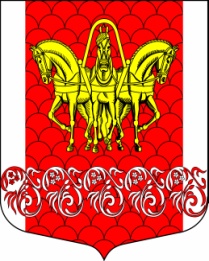 	 РОССИЙСКАЯ ФЕДЕРАЦИЯСОВЕТ ДЕПУТАТОВ МУНИЦИПАЛЬНОГО ОБРАЗОВАНИЯ«КИСЕЛЬНИНСКОЕ СЕЛЬСКОЕ ПОСЕЛЕНИЕ»ВОЛХОВСКОГО МУНИЦИПАЛЬНОГО РАЙОНАЛЕНИНГРАДСКОЙ ОБЛАСТИТРЕТЬЕГО  СОЗЫВА  РЕШЕНИЕ                                       от  05 апреля  2018  года   №  6Рассмотрев представленный администрацией муниципального образования  «Кисельнинское  сельское  поселение» проект решения Совета депутатов муниципального образования «Кисельнинское сельское поселение» Волховского муниципального района Ленинградской области третьего созыва «Об исполнении бюджета  муниципального образования «Кисельнинское сельское поселение» Волховского муниципального района Ленинградской области за 2017 год», заслушав информацию главы администрации МО «Кисельнинское сельское поселение» Молодцовой Е. Л., информацию председателя комиссии по бюджету, налогам и экономическим вопросам Киселева В.В., в соответствии с Федеральным законом  от 06.10.2003 года № 131-ФЗ «Об общих принципах организации местного самоуправления в Российской Федерации», Бюджетным кодексом Российской Федерации, Уставом администрации муниципального образования «Кисельнинское сельское  поселение», Положением о бюджетном процессе в муниципальном образовании «Кисельнинское сельское поселение» Совет депутатов муниципального образования «Кисельнинское сельское поселение»решил:1. Провести публичные слушания по проекту решения Совета депутатов муниципального образования «Кисельнинское сельское поселение» Волховского муниципального района Ленинградской области третьего созыва «Об исполнении бюджета  муниципального образования «Кисельнинское сельское поселение» Волховского муниципального района Ленинградской области за 2017 год» (далее по тексту – Публичные слушания). 2. Назначить дату, время и место проведения Публичных слушаний:24 апреля 2018 года в 15.00 часов по адресу: д. Кисельня ул. Центральная д. 23  Кисельнинский Дом Культуры.3. Утвердить перечень информации, подлежащей опубликованию:	- текстовая часть проекта решения «Об исполнении бюджета  муниципального образования «Кисельнинское сельское поселение» Волховского муниципального района Ленинградской области за 2017 год»;	- проект показателей исполнения бюджета муниципального образования «Кисельнинское сельское поселение» по доходам по кодам классификации доходов бюджета;	- проект исполнения бюджета муниципального образования «Кисельнинское сельское поселение» по целевым статьям (муниципальным программам и непрограммным направлениям деятельности), видам расходов классификации расходов бюджета, а также по разделам и подразделам классификации расходов бюджета;	- пояснительная записка.4. В целях организации и проведения Публичных слушаний, осуществления учета поступивших предложений от граждан муниципального образования  «Кисельнинское сельское поселение», обобщения результатов их рассмотрения, осуществления проверки их соответствия требованиям действующего законодательства Российской Федерации, создать Комиссию в следующем составе:Председатель: Аверьянов О. В. – глава муниципального образования «Кисельнинское сельское поселение»; Заместитель председателя: Киселев В. В.  Секретарь: Журавлева Ю. В.,Члены комиссии: Шарова А.Н. Сапрыкина Р. А., Бегунова Л.И., Бегбаева Л.А., Першакова А.И.         5.  Установить следующий порядок приема и учета предложений от граждан по проекту решения Совета депутатов муниципального образования «Кисельнинское сельское поселение» Волховского муниципального района Ленинградской области третьего созыва «Об исполнении бюджета  муниципального образования «Кисельнинское сельское поселение» Волховского муниципального района Ленинградской области за 2017 год»:         5.1. Прием предложений от граждан муниципального образования «Кисельнинское сельское поселение» осуществлять строго в письменном виде после опубликования проекта решения Совета депутатов муниципального образования «Кисельнинское сельское поселение» Волховского муниципального района Ленинградской области третьего созыва «Об исполнении бюджета  муниципального образования «Кисельнинское сельское поселение» Волховского муниципального района Ленинградской области за 2017 год» в срок до 16.00 час.  23 апреля 2018 г. включительно. 5.2. Прием и учет  предложений от граждан муниципального образования «Кисельнинское сельское  поселение» осуществляют секретарь  комиссии по проведению публичных слушаний об исполнении бюджета  муниципального образования «Кисельнинское сельское поселение» Волховского муниципального района Ленинградской области за 2017 год  по адресу: 187413 Ленинградская область, Волховский район, д. Кисельня, ул. Центральная, д.5-а. кабинет № 3 сектор финансов и экономики с 9.30 час. до 12.45 час. и  с 14.00 час. до 16.30 час.	6. Опубликовать настоящее решение и информацию, утвержденную к опубликованию в соответствии с п. 3 настоящего решения, в газете «Волховские огни» не позднее, чем за 10 дней до даты проведения публичных слушаний и на сайте администрации муниципального образования «Кисельнинское сельское поселение». 7. Настоящее решение вступает в силу на следующий день после его официального опубликования в средствах массовой информации.8. Контроль за исполнением настоящего решения возложить на комиссию по организации и проведению публичных слушаний.Глава муниципального образования«Кисельнинское  сельское поселение»                               О. В. Аверьяновпроект                                                    РОССИЙСКАЯ ФЕДЕРАЦИЯСОВЕТ ДЕПУТАТОВМУНИЦИПАЛЬНОГО ОБРАЗОВАНИЯ«КИСЕЛЬНИНСКОЕ СЕЛЬСКОЕ ПОСЕЛЕНИЕ»ВОЛХОВСКОГО МУНИЦИПАЛЬНОГО РАЙОНАЛЕНИНГРАДСКОЙ ОБЛАСТИТРЕТЬЕГО  СОЗЫВА  РЕШЕНИЕ                                       от ___________ 2018  года   № ____Рассмотрев итоги исполнении бюджета  муниципального образования «Кисельнинское сельское поселение» Волховского муниципального района Ленинградской области за 2017 год Совет депутатов муниципального образования «Кисельнинское сельское поселение» Волховского муниципального района Ленинградской областирешил:1. Утвердить отчет об исполнении бюджета  муниципального образования «Кисельнинское сельское поселение» Волховского муниципального района Ленинградской области за 2017 год по доходам в сумме – 38156,0 тыс. руб., по расходам в сумме – 28056,6 тыс. руб., с превышением доходов над расходами в сумме 10099,4 тыс. руб. и со следующими показателями:            согласно приложению №1 «Источники  внутреннего финансирования дефицита бюджета муниципального образования «Кисельнинское сельское поселение» Волховского муниципального района Ленинградской области за 2017 год», согласно приложению № 2 «Поступление доходов  бюджета муниципального образования «Кисельнинское сельское поселение» за 2017 год»,  согласно приложению № 3 «Расходы по разделам и подразделам функциональной классификации расходов  за 2017 год»,согласно приложению № 4 «Ведомственная структура расходов бюджета муниципального образования «Кисельнинское сельское поселение» Волховского муниципального района Ленинградской области за 2017 год»,	согласно приложению № 5 «Распределение расходов по разделам, подразделам, целевым статьям (муниципальным программам и непрограммным направлениям деятельности), группам и подгруппам видов расходов классификации расходов бюджета муниципального образования "Кисельнинское сельское поселение" Волховского района                 Ленинградской области за 2017 год»,	  согласно приложению № 6 «Распределение бюджетных ассигнований по целевым статьям (программам и непрограммным направлениям деятельности), группам и подгруппам видов расходов классификации расходов бюджетов, а также по разделам и подразделам классификации расходов бюджетов за 2017 год»         2. Опубликовать решение в газете «Волховские огни» и разместить на официальном сайте www.кисельня.рф МО Кисельнинское СП Волховского муниципального района Ленинградской области. Настоящее решение вступает в силу на следующий день после его официального опубликования.	3. Контроль за исполнением настоящего решения возложить на комиссию по бюджету, налогам и экономическим вопросам.Глава муниципального образования«Кисельнинское  сельское поселение»                                   О. В. АверьяновО принятии проекта решения об исполнении бюджета  муниципального образования «Кисельнинское сельское поселение» за 2017 год в первом чтении и назначении публичных слушаний по проекту исполнения бюджетаОб исполнении бюджета муниципального образования «Кисельнинское сельское поселение» Волховского муниципального района Ленинградской области за 2017 год»